Gıda Üretim Akademisinde görevli öğretim elemanımız Dr. Öğretim Üyesi Mustafa ÇAVUŞ, Yahyalı Belediyesi tarafından düzenlenen 1. Yahyalı Elma Kültür ve Turizm festivaline katılım sağladı. Festivalde yörede üretilen elmalar arasında yapılan ‘’En İyi Elma Yarışması’’na jüri üyesi olarak Akademimizi temsil etmiştir.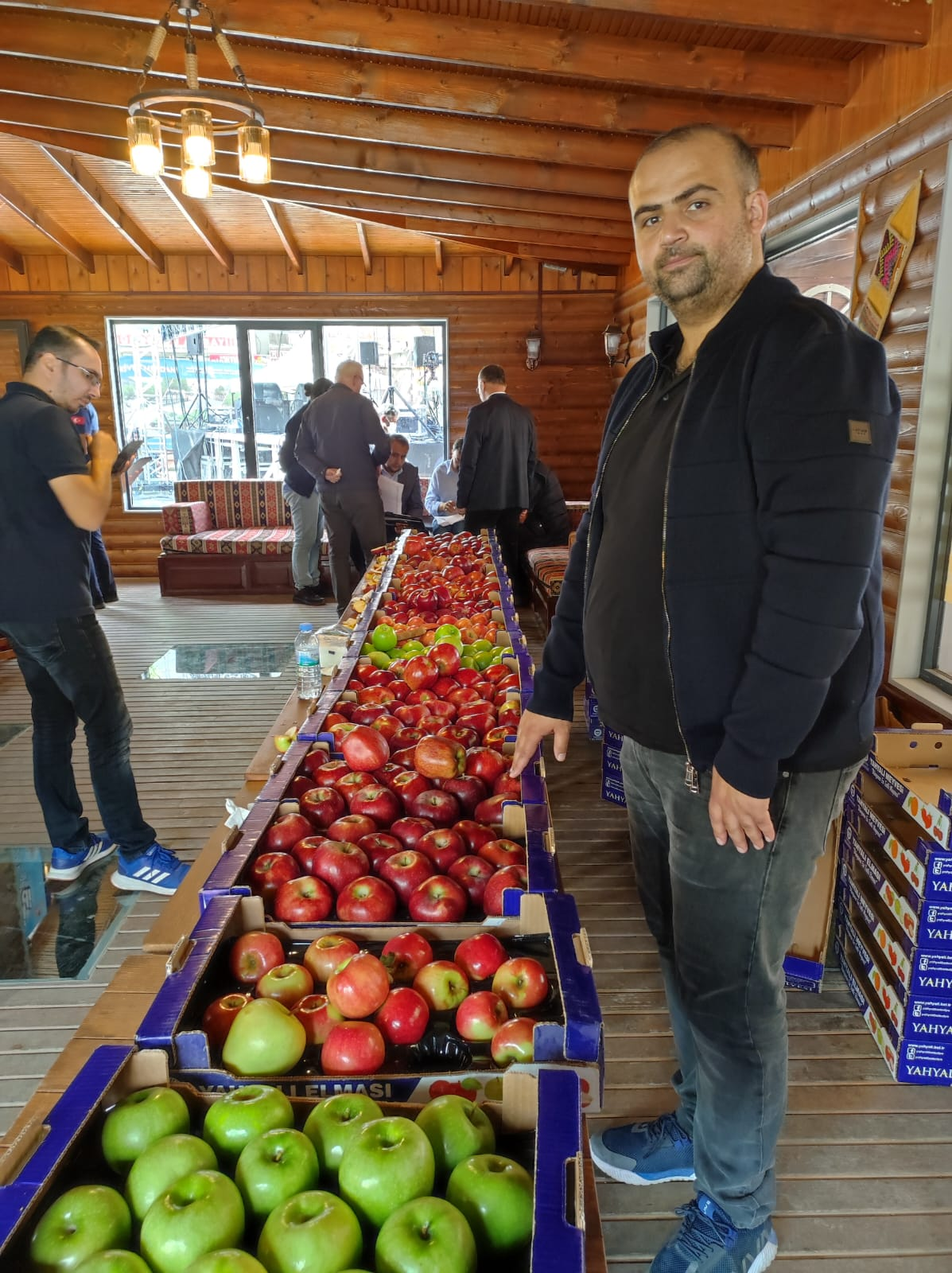 